
ПОСТАНОВЛЕНИЕ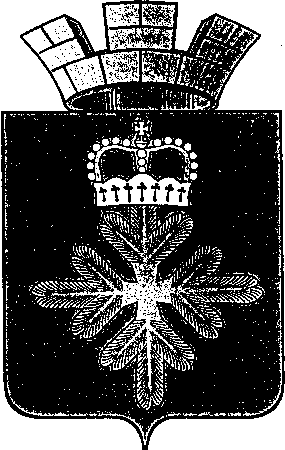 АДМИНИСТРАЦИИ ГОРОДСКОГО ОКРУГА ПЕЛЫМВ целях реализации Указа Губернатора Свердловской области от 18.03.2020 № 100-УГ «О введении на территории Свердловской области режима повышенной готовности и принятии дополнительных мер по защите населения от новой коронавирусной инфекции (2019-nCoV)» (с изменениями от 25.03.2020 № 141-УГ, от 26.03.2020 № 143-УГ, от 27.03.2020 № 145-УГ, от 30.03.2020 № 151-УГ, от 02.04.2020 № 156-УГ, от 03.04.2020 № 158-УГ, от 05.04.2020 № 159-УГ, от 07.04.2020 № 163-УГ, 10.04.2020 № 175-УГ, от 12.04.2020 № 176-УГ, от 16.04.2020 № 181-УГ, от 17.04.2020 № 189-УГ, от 20.04.2020 № 190-УГ, от 21.04.2020 №195-УГ, от 29.04.2020 № 219-УГ, от 30.04.2020 № 222-УГ, от 06.05.2020 № 227- УГ, от 09.05.2020 № 233-УГ, от 13.05.2020 № 234-УГ, от 18.05.2020 № 246-УГ, от 25.05.2020 № 262-УГ, от 01.06.2020 № 274-УГ, от 08.06.2020 № 282-УГ, от 15.06.2020 № 317-УГ, от 19.06.2020 № 328-УГ, от 22.06.2020 № 329-УГ, от 23.06.2020 № 332-УГ, от 26.06.2020 № 335-УГ, от 29.06.2020 № 338-УГ, от 30.06.2020 № 340-УГ, от 06.07.2020 № 356-УГ, от 13.07.2020 № 372-УГ, от 20.07.2020 № 382-УГ, от 27.07.2020 № 411-УГ, от 31.07.2020 № 421-УГ, от 03.08.2020 № 425-УГ, от 10.08.2020 № 455-УГ, от 24.08.2020 № 456-УГ, от 28.08.2020 № 478-УГ, от 31.08.2020 № 479-УГ, от 07.09.2020 № 490-УГ, от 14.09.2020 № 501, от 21.09.2020 № 504-УГ, от 28.09.2020 № 515, от 05.10.2020 № 524-УГ, от 12.10.2020 № 541-УГ, от 26.10.2020 № 589-УГ, от 28.10.2020 № 594-УГ, от 06.11.2020 № 605-УГ, от 13.11.2020 № 607-УГ, от 20.11.2020 №640-УГ, от 27.11.2020 № 648-УГ, от 07.12.2020 № 665 - УГ, от 11.12.2020 № 689 – УГ, от 18.12.2020 № 711-УГ, от 25.12.2020 №739-УГ, от 18.01.2021 № 7-УГ, от 04.02.2021 № 46-УГ, от 15.02.2021 № 64-УГ), администрация городского округа Пелым ПОСТАНОВЛЯЕТ:1. Приостановить на территории городского округа Пелым:проведение массовых досуговых, развлекательных, зрелищных, культурных, выставочных, просветительских, рекламных и иных подобных мероприятий с очным присутствием граждан, а также оказание соответствующих услуг; утратил силу – постановление администрации городского округа Пелым от 23.07.2020 № 204; посещение гражданами зданий, строений, сооружений (помещений в них), предназначенных преимущественно для проведения указанных в подпункте 1 настоящей части мероприятий (оказания услуг), в том числе ночных клубов (дискотек) и иных аналогичных объектов (за исключением объектов физкультуры и спорта, организаций сферы культуры, осуществляющих экспозиционно-выставочную деятельность, музеев, библиотек, учреждений культурно - досугового типа, развлекательных аттракционов и детских игровых площадок. Действие настоящего подпункта не распространяется на профессиональные спортивные клубы, в том числе по командным игровым видам спорта при организации и проведении ими тренировочных мероприятий для подготовки к профессиональным соревнованиям федерального, международного уровня. Такие тренировочные мероприятия проводятся с учетом требований и рекомендаций Федеральной службы по надзору в сфере защиты прав потребителей и благополучия человека. (в редакции постановления администрации городского округа Пелым от  16.09.2020 №254, от 23.09.2020 № 260 ).Установить, что на территории городского округа Пелым в соответствии с требованиями Федеральной службы по надзору в сфере защиты прав потребителей и благополучия человека допускается:проведение официальных и иных мероприятий, организуемых государственными органами, а также массовых культурных мероприятий на объектах физкультуры и спорта с количеством посетителей, не превышающим 75 процентов от вместимости объекта и определяемом в соответствии и постановлением главного государственного санитарного врача Российской Федерации от 07.07.2021 № 18 «О мерах по ограничению распространения новой коронавирусной инфекции (COVID-2019) на территории Российской Федерации в случаях проведения массовых мероприятий; (в редакции постановления администрации городского округа Пелым от  16.09.2020 №254, от 28.10.2020 № 319, от 26.03.2021 № 102, от 14.10.2021 № 346 ).	1-1) проведение массовых физкультурных и спортивных мероприятий на объектах физкультуры и спорта с количеством посетителей, не превышающим 75 процентов от вместимости объекта и определяемом в соответствии и постановлением главного государственного санитарного врача Российской Федерации от 07.07.2021 № 18 «О мерах по ограничению распространения новой коронавирусной инфекции (COVID-2019) на территории Российской Федерации в случаях проведения массовых мероприятий; (внесен постановлением администрации городского округа Пелым, от 28.10.2020 № 319, от 15.12.2020 № 386, от 26.03.2021 № 102, от 14.10.2021 № 346 ).посещение гражданами организаций сферы культуры, осуществляющих экспозиционно-выставочную деятельность, музеев, библиотек, развлекательных аттракционов и детских игровых площадок. (в редакции постановления администрации городского округа Пелым от  16.09.2020 №254, от 23.09.2020 № 260).проведение репетиций творческих коллективов в театрах и концертных организациях, коллективов художественной самодеятельности в культурно-досуговых учреждениях без присутствия зрителей, а также культурно-массовых мероприятий на открытом воздухе (спектакли, концерты, театральные представления) с количеством посетителей, не превышающим 75 процентов от вместимости площадки и определяемом в соответствии и постановлением главного государственного санитарного врача Российской Федерации от 07.07.2021 № 18 «О мерах по ограничению распространения новой коронавирусной инфекции (COVID-2019) на территории Российской Федерации в случаях проведения массовых мероприятий (в редакции постановления администрации городского округа Пелым от  03.03.2021 № 63, от 14.10.2021 № 346).; организация учебно-тренировочного процесса в организациях дополнительного образования физкультурно-спортивной направленности. работа дошкольных образовательных организаций; (в редакции постановления администрации городского округа Пелым от  16.09.2020 № 254 ).Исключен (постановление администрации городского округа Пелым от  26.03.2021 № 102 ).работа кафе и иных организаций общественного питания, в том числе с обслуживанием и потреблением на месте;работа организаций дополнительного образования, в том числе детских школ искусств; (в редакции постановления администрации городского округа Пелым от  23.09.2020 №260 ).работа общественных бань.работа организаций культурно-досугового типа, в том числе детских развлекательных центров, иных детских развлекательных и досуговых заведений с наполняемостью не более 50 процентов, а также работа в будние дни детских игровых комнат, расположенных в торговых, торгово-развлекательных центрах и комплексах, с наполняемостью не более 50 процентов; (в редакции постановления администрации городского округа Пелым от 07.10.2020 № 281).проведение групповых занятий клубных формирований, созданных на базе организаций в сфере культуры; (в редакции постановления администрации городского округа Пелым от  16.09.2020 №254 ). работа организаций, оказывающих услуги фитнес – центров, в том числе проведение ими групповых занятий; (в редакции постановления администрации городского округа Пелым от  16.09.2020 №254 ).работа выставочных центов, а также иных помещений, зданий, используемых для проведения форумов, выставок, конференций и семинаров, иных мероприятий с очным присутствием граждан; (в редакции постановления администрации городского округа Пелым от  16.09.2020 №254 ).проведение профилактических осмотров, диспансеризации определенных групп взрослого населения и диспансерного наблюдения в медицинских организациях, участвующих в реализации Территориальной программы государственных гарантий бесплатного оказания гражданам медицинской помощи в Свердловской области. (в редакции постановления администрации городского округа Пелым от  16.09.2020 №254 ).Установить, что с 1 сентября 2020 года на территории городского округа Пелым в соответствии с требованиями и рекомендациями Федеральной службы по надзору в сфере защиты прав потребителей и благополучия человека допускается работа общеобразовательных организаций.Установить, что на территории городского округа Пелым в соответствии с требованиями и рекомендациями Федеральной службы по надзору в сфере защиты прав потребителей и благополучия человека допускаются при условии, что количество посетителей не превышает 75 процентов от вместимости зала и с закрытием «фан-зоны», танцевальной зоны, проведение в театрах и концертных организациях театральных представлений, спектаклей, концертов, работа кинотеатров (кинозалов) и иных организаций, осуществляющих публичную демонстрацию фильмов, работа филармоний (в редакции постановления администрации городского округа Пелым от 07.10.2020 № 281, от 26.03.2021 № 102).Под организациями в настоящем постановлении понимаются юридические лица и индивидуальные предприниматели, за исключением случаев, когда в соответствии с законодательством Российской Федерации отдельные виды деятельности не могут осуществляться без образования юридического лица. (в редакции постановления администрации городского округа Пелым от  03.09.2020 №238 ).Утратил силу. (постановление администрации городского округа Пелым от  19.02.2021 № 46 ).2. Установить, что с 30 октября 2021 года посещение гражданами, достигшими возраста 18 лет, зданий, строений, сооружений (помещений в них), в которых располагаются организации, указанные в части второй настоящего пункта, допускается при наличии у таких граждан документа, удостоверяющего личность гражданина, а также:QR-кода, оформленного с использованием федеральной государственной информационной системы "Единый портал государственных и муниципальных услуг (функций)" и подтверждающего, что гражданину проведена профилактическая прививка против новой коронавирусной инфекции (2019-nCoV) либо что гражданин перенес новую коронавирусную инфекцию (2019-nCoV);или медицинского документа, подтверждающего, что гражданину проведена профилактическая прививка против новой коронавирусной инфекции (2019-nCoV) (в том числе первым компонентом двухкомпонентной вакцины, прошедшей государственную регистрацию в Российской Федерации) не более шести месяцев назад либо что гражданин перенес новую коронавирусную инфекцию (2019-nCoV) не более шести месяцев назад;или медицинского документа, подтверждающего наличие медицинских противопоказаний к проведению профилактической прививки против новой коронавирусной инфекции (2019-nCoV), заверенного лечащим врачом и руководителем (заместителем руководителя) медицинской организации, и медицинского документа, подтверждающего отрицательный результат лабораторного исследования на новую коронавирусную инфекцию (2019-nCoV) методом полимеразной цепной реакции (далее - ПЦР), проведенного не позднее чем за 72 часа.Запретить посещение гражданами, достигшими возраста 18 лет, не имеющими документа, удостоверяющего личность гражданина, и QR-кода или медицинских документов, указанных в части первой настоящего пункта, зданий, строений, сооружений (помещений в них), в которых располагаются:1) здания, строения, сооружения (помещения в них) администрации городского округа Пелым, учреждения, осуществляющие материально-техническое и социально-бытовое обеспечение деятельности, расположенные на территории городского округа Пелым (в том числе работниками этих учреждений); 2) организации общественного питания (за исключением обслуживания на вынос без посещения гражданами помещений организаций общественного питания, доставки заказов, деятельности организаций общественного питания, обеспечивающих круглосуточное питание работников организаций);3) организации, осуществляющие деятельность в сферах культуры, спорта (за исключением профессиональных спортивных клубов, объектов спорта образовательных организаций), организации досуга и развлечений, в том числе музеи, библиотеки, ночные клубы, танцплощадки, дискотеки;4) торговые центры и комплексы;5) объекты розничной торговли (за исключением аптек и аптечных пунктов, объектов розничной торговли в части реализации продовольственных товаров и (или) непродовольственных товаров первой необходимости в соответствии с Распоряжением Правительства Российской Федерации от 27.03.2020 N 762-р);6) парикмахерские, салоны красоты, общественные бани, солярии, дома отдыха;7) детские лагеря дневного пребывания.Собственникам и иным законным владельцам зданий, строений, сооружений (помещений в них), в которых располагаются органы и организации, указанные в части второй настоящего пункта, обеспечить:1) проведение проверки наличия у посетителей, достигших возраста 18 лет, QR-кода или медицинских документов, указанных в части первой настоящего пункта, и соответствия данных о посетителе, содержащихся в QR-коде или медицинских документах, указанных в части первой настоящего пункта, и документе, удостоверяющем личность гражданина;2) установление пунктов контроля в целях недопущения посетителей, достигших возраста 18 лет, не имеющих QR-кода и (или) документов, указанных в части первой настоящего пункта.Установить, что действие частей первой - третьей настоящего пункта не распространяется на посещение гражданами переписных участков в период проведения Всероссийской переписи населения и пунктов вакцинации против новой коронавирусной инфекции (2019-nCoV).Установить, что после 15 декабря 2021 года посещение гражданами, достигшими возраста 18 лет, зданий, строений, сооружений (помещений в них), в которых располагаются органы и организации, указанные в части второй настоящего пункта, при наличии медицинского документа, подтверждающего, что гражданину проведена профилактическая прививка против новой коронавирусной инфекции (2019-nCoV) первым компонентом двухкомпонентной вакцины, прошедшей государственную регистрацию в Российской Федерации, не допускается.(в редакции постановления администрации городского округа Пелым от 29.10.2021 № 369).2-1. Запретить с 30 октября 2021 года на территории городского округа Пелым в период с 23 часов до 6 часов:1) проведение зрелищно-развлекательных мероприятий с очным присутствием граждан;2) оказание услуг общественного питания (за исключением обслуживания на вынос без посещения гражданами помещений организаций общественного питания, доставки заказов, деятельности организаций общественного питания, обеспечивающих круглосуточное питание работников организаций)2-2. Организациям культуры, осуществляющим свою деятельность на территории городского округа Пелым, за исключением музеев, приостановить функционирование в период нерабочих дней с 30 октября по 7 ноября 2021 года.Жителям городского округа Пелым при нахождении в местах массового пребывания людей, общественном транспорте, такси, на парковках использовать  индивидуальные средства защиты дыхательных путей (санитарно-гигиенические маски, респираторы), а также соблюдать дистанцию до других граждан не менее 1,5 метра (далее – социальное дистанцирование), за исключением случаев оказания услуг по перевозке пассажиров и багажа легковым такси.Установить, что посещение жителями городского округа Пелым мест массового пребывания людей, общественного транспорта, такси, парковок без использования индивидуальных средств защиты дыхательных путей не допускается.	Под местами массового пребывания людей в настоящем постановлении понимается территории общего пользования городского округа, либо специально отведенная территория за их пределами, либо место общего пользования в здании, строении, сооружении, на ином объекте, на которых при определенных условиях может одновременно находиться более 50 человек. (в редакции постановления администрации городского округа Пелым от 02.11.2020 № 324)Руководителям предприятий и учреждений всех форм собственности, осуществляющим деятельность на территории городского округа Пелым, а также иным лицам, деятельность которых связана с совместным пребыванием граждан, обеспечить соблюдение гражданами (в том числе работниками) социального дистанцирования, в том числе путем нанесения специальной разметки и установления специального режима допуска и нахождения в зданиях, строениях, сооружениях (помещениях в них), на соответствующей территории (включая прилегающую территорию).В целях обеспечения соблюдения гражданами социального дистанцирования собственникам и иным законным владельцам помещений, предназначенных для предоставления бытовых услуг, услуг торговли и общественного питания,  не допускать превышения предельного количества лиц, которые могут одновременно находиться в одном помещении, определяемого из расчета не более 1 человека на 4 квадратных метра площади помещения.В целях обеспечения использования жителями городского округа Пелым индивидуальных средств защиты дыхательных путей собственникам и иным законным владельцам помещений, предназначенных для продажи товаров, оказания услуг, выполнения работ, не допускать в указанные помещения для обслуживания граждан, не использующих индивидуальные средства защиты дыхательных путей (в редакции постановления администрации городского округа Пелым от 07.10.2020 № 281 ).В целях обеспечения соблюдения гражданами социального дистанцирования собственникам и иным законным владельцам помещений, предназначенных для предоставления услуг общественного питания, осуществлять оказание этих услуг при условии оснащения рабочих и (или) посадочных мест защитными экранами или зонирующими перегородками, а также рекомендовать организациям, оказывающим услуги по перевозке пассажиров и багажа легковым такси, использовать защитные экраны, исключающие прямонаправленный воздушный поток между водителем и пассажиром, при оказании соответствующих услуг (в редакции постановления администрации городского округа Пелым от 02.11.2020 № 324, от 25.11.2020 № 364 ).Обязать граждан, прибывающих на территорию городского округа Пелым с территории иностранных государств:1) в случае отсутствия медицинского документа (на русском или английском языках), подтверждающего отрицательный результат лабораторного исследования на новую коронавирусную инфекцию (2019-nCoV) методом ПЦР, пройти обследование на новую коронавирусную инфекцию (2019-nCoV) методом ПЦР в течение трех календарных дней на территории Свердловской области и обеспечить самоизоляцию на дому со дня прибытия в Свердловскую область до получения отрицательного результата лабораторного исследования на новую коронавирусную инфекцию (2019-nCoV) методом ПЦР; (в редакции постановления администрации городского округа Пелым от 13.08.220 № 224, от 18.08.2020 № 226)2) сообщать о своем прибытии в городской округ Пелым, месте, датах пребывания и контактную информацию (в том числе для принятия решения о направлении на обсервацию) на горячую линию Свердловской области по номеру телефона 112 и номеру телефона (343) 312-08-81, а также руководствоваться требованиями, указанными в постановлениях Главного государственного санитарного врача Российской Федерации от 18.03.2020 № 7 и от 30.03.2020 № 9; (в редакции постановления администрации городского округа Пелым от  18.08.2020 №226 ).3) при появлении первых респираторных симптомов незамедлительно обращаться за медицинской помощью на дому без посещения медицинских организаций;4) соблюдать  постановления санитарных врачей о нахождении в режиме изоляции и медицинского наблюдения в домашних условиях до получения отрицательного результата лабораторного исследования на новую коронавирусную инфекцию (2019-nCoV) метод ПЦР. 7. Обязать жителей городского округа Пелым, у которых подтверждено наличие новой коронавирусной инфекции (2019-nCoV) и в отношении которых приняты постановления санитарных врачей о нахождении в режиме изоляции и медицинского наблюдения в домашних условиях, использовать технические устройства (программное обеспечение) электронного мониторинга местоположения гражданина в определенной геолокации. 8. Обязать жителей городского округа Пелым, совместно проживающих в период обеспечения изоляции с лицами, указанными в пункте 6 настоящего постановления, а также лицами, в отношении которых приняты постановления санитарных врачей о нахождении в режиме изоляции, обеспечить самоизоляцию на дому на срок, указанный в подпункте 1 пункта 6 настоящего постановления, либо на срок, указанный в постановлениях санитарных врачей.9. Жителям городского округа Пелым в возрасте 60 лет и старше, а также жителям городского округа Пелым, имеющим хронические заболевания (в первую очередь сердечно-сосудистые заболевания, болезни органов дыхания, диабет), с 30 октября 2021 года обеспечить самоизоляцию на дому, за исключением:1) руководителей и сотрудников организаций, осуществляющих деятельность на территории городского округа Пелым, чье нахождение на рабочем месте является критически важным для обеспечения их функционирования, лиц, являющихся участниками уголовного либо административного судопроизводства, следующих к месту участия в производимых в установленном законом порядке процессуальных действиях (на основании удостоверения, повестки, вызова органа следствия, дознания либо суда), а также граждан, определенных решением оперативного штаба по предупреждению возникновения и распространения на территории Свердловской области новой коронавирусной инфекции (2019-nCoV);2) граждан, имеющих QR-код или медицинские документы, указанные в части первой пункта 3 настоящего постановления;3) граждан, которым проведена профилактическая прививка против новой коронавирусной инфекции (2019-nCoV) первым компонентом двухкомпонентной вакцины, прошедшей государственную регистрацию в Российской Федерации. 4) обращения за экстренной (неотложной) медицинской помощью и наличия иной прямой угрозы жизни и здоровью, следования к ближайшему месту приобретения лекарственных средств, продовольственных товаров и (или) непродовольственных товаров первой необходимости в соответствии с Распоряжением Правительства Российской Федерации от 27.03.2020 N 762-р, выноса отходов до ближайшего места накопления отходов. (в редакции постановления администрации городского округа Пелым от 29.10.2021 № 369).10. Обязать работодателей, осуществляющих деятельность на территории городского округа Пелым:	1) обеспечить соблюдение в зданиях, строениях, сооружениях (помещениях в них), на прилегающих территориях, иных рабочих местах, с использованием которых осуществляется соответствующая деятельность, санитарно-эпидемиологических требований по защите от распространения новой коронавирусной инфекции (2019-nCoV) в соответствии с законодательством в сфере обеспечения санитарно-эпидемиологического благополучия населения, в том числе в части соблюдения социального дистанцирования, обеспечения работников индивидуальными средствами защиты дыхательных путей и дезинфицирующими средствами, кожными антисептиками;	2) обеспечить измерение температуры тела работникам на рабочих местах с обязательным отстранением от нахождения на рабочем месте лиц с повышенной температурой тела, признаками острой респираторной вирусной инфекции;3) оказывать работникам содействие в обеспечении соблюдения режима самоизоляции на дому;4) при поступлении запроса Управления Федеральной службы по надзору в сфере защиты прав потребителей и благополучия человека по Свердловской области незамедлительно представлять информацию о всех контактах заболевшего новой коронавирусной инфекцией (2019-nCoV) в связи с исполнением им трудовых функций, обеспечить проведение дезинфекции помещений, где находился заболевший;	5) не допускать на рабочее место и (или) территорию организации работников из числа лиц, указанных в пункте 7 настоящего постановления, а также работников, в отношении которых приняты постановления санитарных врачей о нахождении в режиме изоляции до получения отрицательного результата лабораторного исследования на новую коронавирусную инфекцию (2019-nCoV) метод ПЦР;6) обеспечить сохранение дистанционного режима работы, если это не препятствует функционированию организации, или введение по возможности посменной работы с нахождением на дистанционной работе работников из групп риска;7) обеспечить использование работниками индивидуальных средств защиты дыхательных путей.8) обеспечить систематическое информирование работников о мерах профилактики новой короновирусной инфекции(2019-nCoV), создать атмосферу нетерпимости к нарушению санитарно-эпидемиологических требований по защите от распространения новой короновирусной инфекции(2019-nCoV).Рекомендовать работодателям, осуществляющим деятельность на территории городского округа Пелым, обеспечить перевод не менее 30 процентов работников на дистанционный режим работы. (в редакции постановления администрации городского округа Пелым от 07.10.2020 № 281 ).Рекомендовать работодателям, осуществляющим деятельность на территории городского округа Пелым, обеспечить перевод на дистанционную работу работников в возрасте 60 лет и старше, а также работников, имеющих хронические заболевания (в первую очередь сердечно-сосудистые заболевания, болезни органов дыхания, диабет), в течение четырех недель для проведения профилактической прививки против новой коронавирусной инфекции (2019-nCoV) в случае отсутствия медицинских противопоказаний. (в редакции постановления администрации городского округа Пелым от 29.10.2021 № 369 ).Рекомендовать работодателям, осуществляющим деятельность на территории городского округа Пелым, освобождать от работы в течение двух дней с сохранением заработной платы работников при проведении профилактической прививки против новой коронавирусной инфекции (2019-nCoV). (в редакции постановления администрации городского округа Пелым от 29.10.2021 № 369).11. Утратил силу –  постановление администрации городского округа Пелым от  03.09.2020 № 238 ).12. Руководителю «Краснотурьинской городской больницы» А.Н. Малькову («Пелымское отделение» ГАУЗ СО «КГБ»):	1) обеспечить возможность оформления листков нетрудоспособности без посещения медицинских организаций для лиц, указанных в пункте 6 и 9 настоящего постановления; (в редакции постановления администрации городского округа Пелым от 26.03.2021 № 102, от 14.10.2021 № 346).2) организовать работу медицинских организаций с приоритетом оказания медицинской помощи на дому;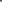 	3) совместно с Управлением Федеральной службы по надзору в сфере защиты прав потребителей и благополучия человека по Свердловской области обеспечить изоляцию граждан, у которых по результатам лабораторных исследований подтверждено наличие новой коронавирусной инфекции (2019-nCoV), в соответствии с медицинскими показаниями. 4) организовать по назначению медицинских организаций государственной и муниципальной систем здравоохранения Свердловской области бесплатное предоставление гражданам, у которых подтверждено наличие новой коронавирусной инфекции (2019-nCoV), с подозрением на наличие новой коронавирусной инфекции (2019-nCoV), а также гражданам, привлеченным к реализации мероприятий по предупреждению распространения на территории городского округа Пелым новой коронавирусной инфекции (2019-nCoV), лекарственных препаратов в соответствии со схемами лечения, утвержденными Министерством здравоохранения Свердловской области. 13. Руководителям образовательных учреждений (Смирнова Т.А.,  Полывода Л.А., Фомина Н.П., Шашмурина Е.М.) при необходимости организовать реализацию образовательных программ с использованием дистанционных образовательных  технологий и электронного обучения в соответствии с графиками учебного процесса и индивидуальными учебными планами обучающихся. (в редакции постановления администрации городского округа Пелым от  03.09.2020 № 238, от 26.03.2021 № 102 ).14. Утратил силу. (редакция постановления администрации городского округа Пелым от  26.03.2021 № 102)15. Руководителю ООО «Гарант» обеспечить проведение противоэпидемических мер в местах общего пользования жилого фонда.16. Членам штаба по профилактике ОРВИ, гриппа, новой коронавирусной инфекции (COVID -19) в городском округе Пелым при обнаружении  фактов  не исполнения постановления администрации городского округа Пелым от 23.03.2020 № 81 (с изменениями) информировать заместителя руководителя штаба по профилактике ОРВИ, гриппа, новой коронавирусной инфекции (COVID -19) в городском округе Пелым о выявленном факте  по телефону (34386)21538.17. Настоящее постановление опубликовать в информационной газете «Пелымский вестник» и разместить на официальном сайте городского округа Пелым в сети «Интернет».18. Постановление администрации городского округа Пелым от 23.03.2020 № 81 «О введении на территории городского округа Пелым ограничительных мероприятий в целях защиты населения от новой коронавирусной инфекции (2019-nCoV)» с внесенными настоящим постановлением изменениями разместить на официальном сайте городского округа Пелым в сети «Интернет».19. Контроль за исполнением настоящего постановления оставляю за собой.Глава городского округа Пелым                                                              Ш.Т. Алиевот 23.03.2020 № 81п. ПелымО введении на территории городского округа Пелым ограничительных мероприятий в целях защиты населения от новой коронавирусной инфекции (2019-nCoV) (в редакции постановления администрации городского округа Пелым от 27.03.2020 № 85, от 01.04.2020 № 91, от 06.04.2020 № 101, от 08.04.2020 № 104, от 15.04.2020 № 109,                                      от 21.04.2020 № 118, от  23.04.2020 № 121, от 06.05.2020 №124, от 07.05.2020 № 127, от 12.05.2020 № 129, от 15.05.2020 № 131, от 19.05.2020 № 140, от 02.06.2020 № 152, от 10.06.2020 № 163, от 15.06.2020 № 165, от 22.06.2020 № 169, от 23.06.2020 № 170, от 26.06.2020 № 173, от 30.06.2020  № 175, от 07.07.2020 № 182 от 13.07.2020 № 193, от 23.07.2020 № 204, от 28.07.2020 № 207, от 04.08.2020 № 211, от 13.08.2020 № 224, от 18.08.2020 № 226, от 25.08.2020 № 229, от 03.09.2020 № 238, от 08.09.2020 № 245, от 16.09.220 № 254, от 23.09.2020 № 260, от 29.09.2020 № 273, от 07.10.2020 № 281, от 14.10.2020 № 293, от 28.10.2020 № 319, от 02.11.2020 № 324, от 10.11.2020 № 339, от 16.11.2020 № 352, от 25.11.2020 №364, от 30.11.2020 № 371, от 15.12.2020 № 386, от 21.12.2020 № 394, от 28.12.2020 № 410, от 20.01.2021 № 8, от 19.02.2021 № 46, от 03.03.2021 № 63,от 16.03.2021 № 80, от 26.03.2021 № 102, от 14.10.2021 № 346, от 26.10.2021 № 359, от 29.10.2021 № 369)